DIRECTRICES Y ORIENTACIONES GENERALES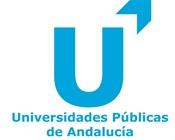 PARA LAS PRUEBAS DE ACCESO Y ADMISIÓN A LA UNIVERSIDAD1º Comentarios acerca del programa del segundo curso del Bachillerato, en relación con la Prueba de Acceso y Admisión a la Universidad. Como orientación y a efectos de las pruebas, los bloques de contenidos de Historia de España, tal como figuran en la Orden Ministerial de ECD/1941/2016, de 22 de diciembre, quedan agrupados de la siguiente forma:AGRUPACIÓN DE CONTENIDOS I:- Bloque 1: La Península Ibérica desde los primeros humanos hasta la desaparición de la monarquía Visigoda (711).- Bloque 2: La Edad Media: Tres culturas y un mapa político en constante cambio (711-1474).AGRUPACIÓN DE CONTENIDOS II:- Bloque 3: La formación de la Monarquía Hispánica y su expansión mundial (1474-1700).- Bloque 4: España en la órbita francesa: el reformismo de los primeros Borbones (1700-1788).AGRUPACIÓN DE CONTENIDOS III:- Bloque 5: La crisis del Antiguo Régimen (1788-1833): Liberalismo frente a Absolutismo.- Bloque 6: La conflictiva construcción del Estado Liberal (1833-1874).- Bloque 7: La Restauración Borbónica: implantación y afianzamiento de un nuevo Sistema Político (1874-1902).- Bloque 8: Pervivencias y transformaciones económicas en el siglo XIX: un desarrollo insuficiente.AGRUPACIÓN DE CONTENIDOS IV:- Bloque 9: La crisis del Sistema de la Restauración y la caída de la Monarquía (1902-1931).- Bloque 10: La Segunda República. La Guerra Civil en un contexto de Crisis Internacional (1931-1939).AGRUPACIÓN DE CONTENIDOS V:- Bloque 11: La Dictadura Franquista (1939-1975).- Bloque 12: Normalización Democrática de España e Integración en Europa (desde 1975).2º Estructura de la prueba que se planteará para la asignatura. - La prueba constará de una única opción con dos bloques, A y B.- En el Bloque A (Tema) se plantean 4 temas, de los que el alumno debe desarrollar, a su elección, solamente 1.- En el Bloque B (Cuestiones) se plantean 6 cuestiones de las que el alumno, a su elección, debe responder sólo 3.- Cada cuestión tendrá 2 apartados: una pregunta semiabierta y otra abierta.- Las distintas partes de la prueba, en cualquiera de sus opciones, tendrán un enunciado claro y preciso.3º Instrucciones sobre el desarrollo de la prueba. 3.1 De carácter general.a) Duración: una hora y treinta minutos.b) La prueba consistirá en desarrollar un tema y responder a tres de las cuestiones planteadas.3.2 Materiales permitidos en la prueba.Intencionadamente en blanco4º Criterios generales de corrección (es imprescindible concretar las valoraciones que se harán en cada apartado y/o aspectos a tener en cuenta): La prueba de Historia de España se valorará de 0 a 10 puntos atendiendo a los siguientes criterios: el conocimiento del tema que se plantea se valorará entre 0 y 5’5 puntos, y cada una de las cuestiones, con sus correspondientes apartados, entre 0 y 1’5 puntos.Se valorará:- La concreción en el desarrollo del tema evitando la dispersión.- La riqueza de vocabulario lingüístico e histórico. - La claridad de conceptos (exposición ordenada y correcta ubicación espacial y temporal).5º Información adicional (aquella que por su naturaleza no está contenida en los apartados anteriores). BLOQUE A: Los 4 temas propuestos serán: 2 de la Agrupación de Contenidos III y 2 de las Agrupaciones de Contenidos IV y V. Se responderá un tema y de hacerse más se tendrá en cuenta sólo el que figure realizado en primer lugar. Cada uno de los temas será propuesto de entre los contenidos de estándares de aprendizaje evaluables (bien uno solo o el resultante de la reunión de varios de ellos).BLOQUE B: Se plantearán 6 cuestiones: una de cada una de las Agrupaciones de Contenidos I y IV; y dos de cada una de las Agrupaciones de Contenidos II y III. Se responderán en total tres cuestiones y de hacerse más se tendrán en cuenta las tres primeras respondidas. 6º Modelo de prueba.El examen consta de 2 Bloques (A y B)En cada bloque se plantearán varias preguntas o cuestiones, de las que deberá responder al número que se indica en cada uno. En caso de responder a más cuestiones de las requeridas, serán tenidas en cuenta las respondidas en primer lugar hasta alcanzar dicho número.BLOQUE A (Tema) Puntuación máxima: 5.5 puntosEn este bloque se plantean 4 temas, de los que debe desarrollar, a su elección, SOLAMENTE 1. El tema elegido tendrá un valor máximo de 5,5 puntosCrisis de la monarquía borbónica. La Guerra de la Independencia y los comienzos de la revolución liberal. La Constitución de 1812.El Sexenio Revolucionario (1868-1874): intentos democratizadores. De la revolución al ensayo republicano.Sublevación militar y Guerra Civil (1936-1939). Dimensión política e internacional del conflicto. Evolución de las dos zonas. Consecuencias de la guerra.El proceso de transición a la democracia y la Constitución de 1978.BLOQUE B (Cuestiones)Puntuación máxima: 4.5 puntosEn este bloque se plantean 6 cuestiones de las que debe responder, a su elección, SOLAMENTE 3.Cada cuestión, que comprende 2 preguntas -a y b- tendrá un valor máximo de 1.5 puntos.Responda a las siguientes preguntas:¿Qué personaje histórico adoptó el título de califa en Córdoba durante el siglo X?Describa el legado cultural y económico de Al-Andalus.Responda a las siguientes preguntas:¿Durante qué reinado se produjo el final de la Reconquista?Explique brevemente la política exterior de dicho reinado.Responda a las siguientes preguntas:¿Qué dinastía reinaba en España durante el denominado El Siglo de las Luces?Explique el porqué de esta denominación y las características del movimiento ideológico y cultural al que hace referencia.Responda a las siguientes preguntas:¿Quién fue el líder de la Unión Liberal durante el reinado de Isabel II?Explique brevemente las diferencias básicas entre los partidos moderado y progresista durante dicho reinado.Responda a las siguientes preguntas:¿Quién fue el político liberal que se alternó en el poder con Cánovas durante la primera etapa de la Restauración?Explique brevemente qué se entiende por régimen de la Restauración.Responda a las siguientes preguntas:¿A qué general confirió el poder Alfonso XIII en 1923?Explique brevemente al menos cuatro hechos relevantes de la etapa iniciada en 1923.7º Criterios específicos del modelo de prueba. CRITERIOS DE CORRECIÓN1.- TEMA: CONOCIMIENTO, COMPRENSIÓN Y EXPOSICIÓN DEL MISMO (De 0 a 5,5 puntos)Se valorará:a) La localización en el tiempo y en el espacio de procesos, estructuras y acontecimientos relevantes de la Historia de España, identificando sus componentes económicos, sociales, políticos y culturales. (Hasta 2 puntos).b) La identificación y comprensión de los elementos de causalidad que se dan en los procesos de evolución y cambios relevantes de la Historia de España y para la configuración de la realidad española actual. (Hasta 2 puntos).c) La exposición correcta y ordenada, y la claridad de la exposición. (Hasta 0,75 puntos).d) El empleo apropiado de terminología y vocabulario históricos. (Hasta 0,75 puntos).2.- CUESTIONES (De 0 a 4,5 puntos)Cada cuestión se valorará de 0 a 1,5 puntos, a razón de 0,5 puntos la pregunta semiabierta y 1 punto la pregunta abierta. Curso:2020/2021Asignatura:HISTORIA DE ESPAÑA